Papel TimbradoDECLARAÇÃO	Declaro que                     é colaborador(a) da empresa                  inscrita sob o CNPJ:                                       , empresa está associada  à AEMFLO/CDL-SJ.	Venho por meio desta, formalizar o interesse no desconto concedido a todos os associados da AEMFLO/CDL-SJ nas mensalidades da Faculdade Estácio de Sá, no curso de               .                 Atenciosamente,					local,            data                     ------------------------------------------------------------ Nome e Assinatura - Proprietário ou Responsável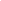 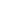 